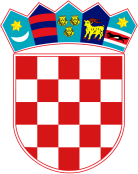 REPUBLIKA HRVATSKASREDIŠNJI DRŽAVNI URED ZA HRVATEIZVAN REPUBLIKE HRVATSKEGODIŠNJI PLAN RADA SREDIŠNJEG DRŽAVNOG UREDA ZA HRVATE IZVAN REPUBLIKE HRVATSKEza 2022. godinuPREDGOVOR DRŽAVNOG TAJNIKASredišnji državni ured za Hrvate izvan Republike Hrvatske (dalje u tekstu: Središnji državni ured) kao središnje tijelo državne uprave nadležno za područje odnosa Republike Hrvatske s Hrvatima izvan Republike Hrvatske, u 2022. godini nastavit će provoditi zadaće i obavljati poslove propisane Zakonom o odnosima Republike Hrvatske s Hrvatima izvan Republike Hrvatske i drugim mjerodavnim aktima čije je zajedničko izvorište Ustav Republike Hrvatske i trajna obaveza Republike Hrvatske da štiti prava i interese svojih državljana koji žive i borave u inozemstvu te promiče njihove veze s domovinom.S ciljem daljnjeg unaprjeđenja postojećeg strateško-zakonodavnog okvira u upravnom području odnosa Republike Hrvatske s Hrvatima izvan Republike Hrvatske, u skladu sa Zakonom o sustavu strateškog planiranja i razvoja Republike Hrvatske, novim aktom strateškog planiranja u našem upravnom području – Nacionalnim planom razvoja odnosa Republike Hrvatske s Hrvatima izvan Republike Hrvatske od 2021. do 2027. godine, definirani su posebni ciljevi i mjere, u svrhu čijeg će ostvarenja pridonositi i niz aktivnosti u Godišnjem planu rada Središnjeg državnog ureda za 2022. godinu. Stoga ćemo posebnu pažnju u 2022. godini usmjeriti na implementaciju najvažnijih odrednica toga akta u područje našeg normativnog, organizacijskog i financijskog okruženja s ciljem  daljnjeg razvoja i više učinkovitosti naših mjera, projekata i aktivnosti u području odnosa s Hrvatima izvan Republike Hrvatske. U tom smislu, Središnji državni ured težit će ostvarenju prioritetnih područja definiranih Nacionalnom razvojnom strategijom, odnosno jačanju položaja Hrvata Bosne i Hercegovine i hrvatske nacionalne manjine te zajedništvu domovinske i iseljene Hrvatske, i, jačanju povezanosti s Hrvatima izvan Hrvatske te povratku hrvatskog iseljeništva.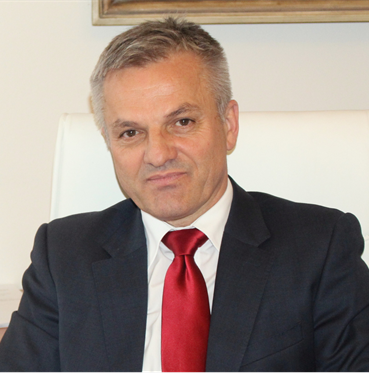 U ostvarenju nastojanja ka unapređenju položaja i kvalitete života Hrvata u Bosni i Hercegovini nastavit ćemo održavati bliske veze i na susretima s predstavnicima Hrvata na svim razinama zalagati se za njihova prava i interese. Uz pomoć povećanja sredstva namijenjenih za financiranje projekata važnih za svakodnevni život, jačanje strateških institucija Hrvata,  stipendiranje mladih i aktivno uključivanje u društveni život, pridonosit ćemo njihovu kvalitetnijem životu i opstojnosti te ukupnom razvoju susjedne Bosne i Hercegovine. Važnu komponentu unaprjeđenju kvalitete života Hrvata imat će i financiranje brojnih projekata u području obrazovanja i znanosti, kulture, zdravstva i poljoprivrede od interesa za Hrvate u Bosni i Hercegovini.Na području skrbi i jačanja položaja pripadnika hrvatske nacionalne manjine u susjednim europskim državama, u svim prilikama i na svim razinama zagovarat ćemo ostvarenje i unaprjeđenje prava, statusa i položaja Hrvata. U duhu najrelevantnijih međunarodnih akata nastavit ćemo zalaganja za ostvarenje statusa nacionalne manjine Hrvata u državama u kojima Hrvati još nemaju taj status, a praćenjem provedbe potpisanih bilateralnih sporazuma o zaštiti nacionalnih manjina unaprjeđivati njihov položaj i prava. Nastavkom financiranja strateških projekata hrvatske nacionalne manjine pružat će se značajnija potpora najvažnijim organizacijama Hrvata s ciljem očuvanja i njegovanja hrvatskog identiteta, razvoja i stabilnosti organizacija, njihovih programa i projekata kojima se promiče pripadnost hrvatskom kulturnom zajedništvu, te istovremeno promovira Republika Hrvatska. U ovoj godini povećat ćemo sredstva i broj financiranih projekata organizacija hrvatske nacionalne manjine te osigurati veći broj stipendija i posebnih upisnih kvota za studente.Jačanju povezanosti i zajedništva s iseljenom Hrvatskom u ovoj godini pridonijet ćemo realizacijom postojećih i implementacijom novih projekata koji su od interesa za zajednice Hrvata diljem svijeta. U tom smislu podupirat ćemo veći broj projekata u području kulture, učenja i poučavanja hrvatskog jezika, gospodarske suradnje, dolazaka većeg broja hrvatskih iseljenika u Hrvatsku te digitalizaciju procesa i usluga važnih za olakšavanje i uspostavljanje veza i komunikacije s Hrvatima u iseljeništvu. Povećat će se broj stipendija i posebnih upisnih kvota za studente iz iseljeništva te razvijati nove projekte jačanja globalnog hrvatskog zajedništva, ujedno važnih za očuvanje i njegovanje hrvatskog identiteta. S ciljem povratka većeg broja pripadnika hrvatskog iseljeništva/dijaspore u Republiku Hrvatsku nastavit će se stvarati pozitivno i poticajno okruženje u upravnim područjima važnim za svakodnevni život povratnika i useljenika te unaprjeđivati postojeći procesi tijela javnih vlasti u sustavu integracije. Značajnijim povećanjem osiguranih sredstava, stipendirat će se do sada najveći broj polaznika tečaja učenja hrvatskog jezika u Republici Hrvatskoj te poticati i podupirati novi projekti svih vrsta organizacija kojima se potiče povratak i useljavanje, odnosno, pospješuje proces integracije u hrvatsko društvo. U Republici Hrvatskoj nastavit će se bliska međuresorna suradnja s relevantnim tijelima javne vlasti u području odnosa i suradnje s Hrvatima izvan Hrvatske, kao i daljnje informiranje i senzibiliziranje cjelokupne hrvatske javnosti. Djelotvorno upravljanje promjenama i inovacijama, resursima i odnosima s ključnim partnerima, rezultirat će povećanim zadovoljstvom korisnika naših usluga. Sve naše aktivnosti i nastojanja biti će stoga usmjerene jačanju hrvatskih zajednica izvan Republike Hrvatske, jačanju položaja i uloge Hrvata u lokalnim sredinama te njihovu uključivanju u društveni i politički život Republike Hrvatske čime će se razvijati svijest o jednom i nedjeljivom hrvatskom narodu, neovisno gdje on živiZvonko MilasUVODSkrb za Hrvate izvan Republike Hrvatske sastavni je dio unutarnje i vanjske politike Republike Hrvatske, a Hrvati izvan Republike Hrvatske ravnopravan su dio jednog i nedjeljivog hrvatskog naroda.Središnji državni ured, središnje je tijelo državne uprave mjerodavno za područje odnosa između Republike Hrvatske i Hrvata izvan Republike Hrvatske.Središnji državni ured izrađuje Godišnji plan rada sukladno:članku 24. Uredbe o općim pravilima za unutarnje ustrojstvo tijela Državne uprave (Narodne novine, broj 70/19)članku 10. stavku 1. točki 4. Zakona o pravu na pristup informacijama (Narodne novine, broj 25/13 i 85/15) članku 7. stavku 1. Zakona o sustavu unutarnjih kontrola u javnom sektoru (Narodne novine, broj 78/15 i 102/19)Djelokrug radaSredišnji državni ured obavlja upravne i druge poslove koji se odnose na područje odnosa između Republike Hrvatske i Hrvata izvan Republike Hrvatske i to osobito poslove na zaštiti prava i interesa Hrvata izvan Republike Hrvatske, zalaganje za očuvanje i jačanje identiteta Hrvata izvan Republike Hrvatske; uspostavljanje, održavanje i promicanje veza s Hrvatima izvan Republike Hrvatske te jačanje suradnje s Hrvatima izvan Republike Hrvatske. Središnji državni ured je i koordinacijsko tijelo koje koordinira i nadzire aktivnosti između tijela državne uprave i drugih nositelja suradnje s Hrvatima izvan Republike Hrvatske te u suradnji s drugim tijelima državne uprave obavlja poslove koji se odnose na stvaranje uvjeta za povratak iseljenika/dijaspore u Republiku Hrvatsku i njihovo uključivanje u gospodarski i društveni život u Republici Hrvatskoj; predlaže politiku poticanja i pomoći povratka i useljavanja; provodi mjere i programe za integraciju Hrvata povratnika i useljenika; pruža pomoć u poduzetničkim ulaganjima; pruža gospodarsku potporu povratku i održivom opstanku Hrvata kao konstitutivnog naroda u Bosni i Hercegovini te drugim hrvatskim zajednicama prema potrebi.Središnji državni ured mjerodavan je za provođenje Strategije i predlaganje projekata i provedbenih planova, kao i za nadzor njihove provedbe; vođenje propisanih evidencija o Hrvatima izvan Republike Hrvatske; planiranje i osiguravanje financijskih sredstava za programe i projekte Hrvatima izvan Republike Hrvatske i druge poslove propisane posebnim zakonom.VizijaVizija Središnjeg državnog ureda je biti moderan, proaktivan i inovativan ured koji će omogućiti djelotvorno povezivanje iseljenje i domovinske Hrvatske u smjeru razvoja suvremenog nacionalnog i kulturnog identiteta te prosperiteta svih Hrvata. MisijaMisija Središnjeg državnog ureda je djelovati na zaštitu prava i interesa Hrvata izvan Republike Hrvatske, skrbiti za očuvanje i jačanje njihovog identiteta i prosperiteta, raditi na uspostavljanju, održavanju i promicanju veza s Hrvatima izvan Republike Hrvatske i razvoju suradnje s Republikom Hrvatskom te stvarati poticajno okruženje i ispunjavati uvjete za povratak iseljenika/dijaspore u Republiku Hrvatsku i njihovo uključivanje u društveni i gospodarski život u Republici Hrvatskoj.KONTEKSTHrvati izvan Republike Hrvatske su Hrvati u Bosni i Hercegovini kao ravnopravan, suveren i konstitutivan narod (Hrvati u Bosni i Hercegovini), pripadnici hrvatske nacionalne manjine u europskim zemljama (hrvatska nacionalna manjina), te Hrvati iseljeni u prekooceanske i europske zemlje i njihovi potomci (hrvatsko iseljeništvo/dijaspora).Imajući u vidu složenost i političko značenje uređivanja odnosa Republike Hrvatske kao matične države s Hrvatima izvan Republike Hrvatske, Vlada Republike Hrvatske, 2011. godine donijela je Zaključak kojim se prihvaća Strategija o odnosima Republike Hrvatske s Hrvatima izvan Republike Hrvatske. U smislu Zakona o strateškom planiranju i upravljanju razvojem Republike Hrvatske (Narodne novine, broj 123/17) i povezanih koherentnih akata u vezi strateškog planiranja, Strategija o odnosima Republike Hrvatske s Hrvatima izvan Republike Hrvatske je srednjoročni akt strateškog planiranja kojim su adresirani najvažniji izazovi postavljeni pred Republiku Hrvatsku u području odnosa s Hrvatima izvan Republike Hrvatske od kojih su mnogi aktualni i danas.Primarni izazov u tom kontekstu je djelotvorno povezivanje cjelokupnog hrvatskog društva i Hrvata izvan Republike Hrvatske u ostvarivanju hrvatskog kulturnog zajedništva i drugih društvenih djelatnosti važnih za očuvanje i jačanje hrvatskog identiteta i prosperiteta.Posebna pozornost posvetit će se potrebama hrvatskog naroda u Bosni i Hercegovini te skrbi o očuvanju ustavnog položaja Hrvata u Bosni i Hercegovini, provedbi postojećih međunarodnih sporazuma, kao i sklapanju novih, a sve u svrhu opstanka, ostanka i zaštite hrvatskoga naroda u Bosni i Hercegovini. Potpora njihovu povratku i ostanku u Bosni i Hercegovini, te očuvanje njihove pune ravnopravnosti od strateškog su interesa za Republiku Hrvatsku. Isto tako, interes je Republike Hrvatske unaprjeđivati dobrosusjedske odnose s Bosnom i Hercegovinom i podupirati Bosnu i Hercegovinu na putu euroatlantskih integracija.Velika važnost pridodat će se sustavnoj brizi o statusu hrvatske nacionalne manjine u europskim državama i ostvarivanju njenih manjinskih prava u skladu s međunarodnim pravom, postojećim međunarodnim ugovorima i sporazumima o zaštiti hrvatske manjinske zajednice te osobito na praćenju provedbe tih akata. Provodeći postojeće i sklapajući nove dvostrane ugovore, zalagat će se za ispunjavanje standarda i uvažavanje uzajamnosti, kako bi se osigurao opstanak i zaštitila prava za hrvatsku nacionalnu manjinu u europskim zemljama kakva uživaju nacionalne manjine u Republici Hrvatskoj.U području odnosa s hrvatskim iseljeništvom u prekomorskim i europskim državama, najveći izazov ogleda se u općim globalizacijskim procesima koji predstavljaju najveće prepreke u ostvarivanju specifičnog cilja povezanog s hrvatskim iseljeništvom, a taj je očuvanje nacionalnog identiteta te jačanje svih oblika odnosa između iseljene i domovinske Hrvatske. U tom smislu osobito područje aktivnosti bit će jačanje zajedništva domovinske i iseljene Hrvatske te promicanje interesa Hrvata izvan Republike Hrvatske. Među navedene izazove ubraja se i daljnja skrb o učenju i poučavanju hrvatskog jezika i kulture unaprjeđivanjem sustava poučavanja hrvatskog kao drugog, stranog i nasljednog jezika kako bi se olakšala suradnja, integracija i afirmacija hrvatskih iseljenika u Republici Hrvatskoj.U kontekstu poticanja povratka hrvatskih iseljenika i njihovih potomaka u Republiku Hrvatsku velike izazove predstavljat će heterogenost iseljenika koji se međusobno razlikuju prema položaju i statusu u domicilnim državama, statusnom položaju u smislu hrvatskog državljanstva, ekonomskom standardu i životnom okruženju te emotivnoj percepciji prema Republici Hrvatskoj. Unatoč navedenom, povratak i useljavanje hrvatskih iseljenika i njihovih potomaka u Republiku Hrvatsku ostaje trajan cilj u ostvarenju kojega će se provoditi niz mjera te poticati pozitivno okruženje, dolazak i boravak u Hrvatskoj, te programi i projekti koji će unaprijediti sustav integracije u hrvatsko društvo.Pored navedenih izazova, operativni rizik u provedbi zacrtanih aktivnosti u ovom upravnom području u kojem je mobilnost od presudne važnosti, predstavljaju i druge neplanirane okolnosti na koje nije moguće utjecati i tada će biti potrebno prilagoditi aktivnosti i djelovanje kako bi se umanjile posljedice koje mogu nastati aktiviranjem rizika.Provođenje aktivnosti iz Godišnjeg plana rada osigurat će realizaciju mjera i ostvarenje ciljeva zadanih Provedbenim programom kao kratkoročnim aktom strateškog planiranja čime se nastoji odgovoriti na izazove opisane hijerarhijski višim aktima strateškog planiranja, a koji su ujedno povezani s Programom Vlade Republike Hrvatske.Za provedbu aktivnosti iz Godišnjeg plana rada Središnji državni ured osigurao je 150.287.533 kuna u Državnom proračunu Republike Hrvatske za 2022. godinu i projekcijama za 2023. i 2024. godinu.Detaljni prikaz mjera, aktivnosti, pokazatelja te nadležnosti za provedbu kao i rokova i planiranih iznosa financijskih sredstava i aktivnosti u proračunu razrađen je u tablici koja je sastavni dio Godišnjeg plana rada.ORGANIZACIJSKA STRUKTURA SREDIŠNJEG DRŽAVNOG UREDA ZA HRVATE IZVAN REPUBLIKE HRVATSKEAGENCIJE, USTANOVE I/ILI TRGOVAČKA DRUŠTVA Pod upravnom nadležnošću Središnjeg državnog ureda nalazi se Hrvatska matica iseljenika kao ustanova čiji je osnivač Republika Hrvatska. Osnivačka prava u ime osnivača obavlja Središnji državni ured, kao središnje tijelo državne uprave nadležno za područje odnosa Republike Hrvatske s Hrvatima izvan Republike Hrvatske. Djelatnost Hrvatske matice iseljenika je očuvanje i razvoj hrvatskog nacionalnog, jezičnog i kulturnog identiteta Hrvata izvan Republike Hrvatske. Hrvatska matica iseljenika organizira i provodi kulturne, znanstvene, obrazovne, športske, nakladničke, informativne i ostale aktivnosti u Republici Hrvatskoj i u inozemstvu, namijenjene Hrvatima izvan Republike Hrvatske; izdaje časopise, knjige, druge publikacije i audio-vizualna djela; organizira kulturne, umjetničke i športske priredbe od značaja za Hrvate izvan Republike Hrvatske; njeguje i potiče suradnju s Hrvatima izvan Republike Hrvatske u području svog djelovanja.MJERE I AKTIVNOSTIKLASA: 001-01/21-01/17URBROJ: 537-05/1-21-01Zagreb, 31. prosinca 2021. godineDRŽAVNI TAJNIKZvonko MilasTablični prikaz mjera i aktivnosti iz godišnjeg plana radaTablični prikaz mjera i aktivnosti iz godišnjeg plana radaTablični prikaz mjera i aktivnosti iz godišnjeg plana radaTablični prikaz mjera i aktivnosti iz godišnjeg plana radaTablični prikaz mjera i aktivnosti iz godišnjeg plana radaTablični prikaz mjera i aktivnosti iz godišnjeg plana radaTablični prikaz mjera i aktivnosti iz godišnjeg plana radaTablični prikaz mjera i aktivnosti iz godišnjeg plana radaTablični prikaz mjera i aktivnosti iz godišnjeg plana radaTablični prikaz mjera i aktivnosti iz godišnjeg plana radaTablični prikaz mjera i aktivnosti iz godišnjeg plana radaTablični prikaz mjera i aktivnosti iz godišnjeg plana radaTablični prikaz mjera i aktivnosti iz godišnjeg plana radaTablični prikaz mjera i aktivnosti iz godišnjeg plana radaTablični prikaz mjera i aktivnosti iz godišnjeg plana radaTablični prikaz mjera i aktivnosti iz godišnjeg plana radaTablični prikaz mjera i aktivnosti iz godišnjeg plana radaTablični prikaz mjera i aktivnosti iz godišnjeg plana radaTablični prikaz mjera i aktivnosti iz godišnjeg plana radaTablični prikaz mjera i aktivnosti iz godišnjeg plana radaTablični prikaz mjera i aktivnosti iz godišnjeg plana radaTablični prikaz mjera i aktivnosti iz godišnjeg plana radaTablični prikaz mjera i aktivnosti iz godišnjeg plana radaTablični prikaz mjera i aktivnosti iz godišnjeg plana radaTablični prikaz mjera i aktivnosti iz godišnjeg plana radaTablični prikaz mjera i aktivnosti iz godišnjeg plana radaNOSITELJ IZRADE AKTA: NOSITELJ IZRADE AKTA: NOSITELJ IZRADE AKTA: SREDIŠNJI DRŽAVNI URED ZA HRVATE IZVAN REPUBLIKE HRVATSKESREDIŠNJI DRŽAVNI URED ZA HRVATE IZVAN REPUBLIKE HRVATSKESREDIŠNJI DRŽAVNI URED ZA HRVATE IZVAN REPUBLIKE HRVATSKESREDIŠNJI DRŽAVNI URED ZA HRVATE IZVAN REPUBLIKE HRVATSKESREDIŠNJI DRŽAVNI URED ZA HRVATE IZVAN REPUBLIKE HRVATSKERazdoblje važenja akta: 2022.2022.2022.2022.NOSITELJ IZRADE AKTA: NOSITELJ IZRADE AKTA: NOSITELJ IZRADE AKTA: SREDIŠNJI DRŽAVNI URED ZA HRVATE IZVAN REPUBLIKE HRVATSKESREDIŠNJI DRŽAVNI URED ZA HRVATE IZVAN REPUBLIKE HRVATSKESREDIŠNJI DRŽAVNI URED ZA HRVATE IZVAN REPUBLIKE HRVATSKESREDIŠNJI DRŽAVNI URED ZA HRVATE IZVAN REPUBLIKE HRVATSKESREDIŠNJI DRŽAVNI URED ZA HRVATE IZVAN REPUBLIKE HRVATSKEGodina izrade, izmjene ili dopune  akta: 2022.2022.2022.2022.MJERE GODIŠNJEG PLANA RADAMJERE GODIŠNJEG PLANA RADAMJERE GODIŠNJEG PLANA RADAMJERE GODIŠNJEG PLANA RADAMJERE GODIŠNJEG PLANA RADAMJERE GODIŠNJEG PLANA RADAMJERE GODIŠNJEG PLANA RADAMJERE GODIŠNJEG PLANA RADAMJERE GODIŠNJEG PLANA RADAMJERE GODIŠNJEG PLANA RADAMJERE GODIŠNJEG PLANA RADAMJERE GODIŠNJEG PLANA RADAMJERE GODIŠNJEG PLANA RADARedni brojNaziv mjereSvrha provedbe mjereSvrha provedbe mjereNadležnost za provedbu mjerePokazatelj rezultata mjerePočetna vrijednost pokazatelja rezultata 
(2021.)Ciljana vrijednost pokazatelja rezultataAktivnosti Nadležnost za provedbu aktivnostiRok provedbe aktivnosti 
(datum)Izvor financiranja (aktivnost u Proračunu)Iznos planiran u Proračunu1 Zaštita prava i statusa Hrvata izvan Republike HrvatskeOstvariti punu ravnopravnost hrvatskog naroda u BiH, odgovarajuću razinu prava, statusa i položaja pripadnika hrvatske nacionalne manjine u europskim državama te hrvatskih državljana i pripadnika hrvatskog naroda u iseljeništvu.Ostvariti punu ravnopravnost hrvatskog naroda u BiH, odgovarajuću razinu prava, statusa i položaja pripadnika hrvatske nacionalne manjine u europskim državama te hrvatskih državljana i pripadnika hrvatskog naroda u iseljeništvu.Kabinet državnog tajnika

Dubravka Severinski, načelnica Sektora za pravni položaj, kulturu i obrazovanje Hrvata izvan Republike HrvatskeBroj međunarodnih ugovora i sporazuma o zaštiti prava HIRH51Izraditi evidenciju najvažnijih bilateralnih akata na području prava, statusa i položaja HIRH


Sklopiti nove međudržavne ugovore/sporazume o zaštiti prava HIRHSektor za pravni položaj, kulturu i obrazovanje Hrvata izvan Republike Hrvatske

Kabinet državnog tajnikasiječanj 2022.



prosinac 2022.A862024 MEĐUVLADINI MJEŠOVITI ODBORI50.000,001 Zaštita prava i statusa Hrvata izvan Republike HrvatskeOstvariti punu ravnopravnost hrvatskog naroda u BiH, odgovarajuću razinu prava, statusa i položaja pripadnika hrvatske nacionalne manjine u europskim državama te hrvatskih državljana i pripadnika hrvatskog naroda u iseljeništvu.Ostvariti punu ravnopravnost hrvatskog naroda u BiH, odgovarajuću razinu prava, statusa i položaja pripadnika hrvatske nacionalne manjine u europskim državama te hrvatskih državljana i pripadnika hrvatskog naroda u iseljeništvu.Kabinet državnog tajnika

Dubravka Severinski, načelnica Sektora za pravni položaj, kulturu i obrazovanje Hrvata izvan Republike HrvatskeBroj održanih sjednica MMO-a12Pratiti provedbu postojećih međudržavnih ugovora/sporazuma

Organizirati održavanje sjednica MMO-aKabinet državnog tajnika

Služba za pravni položaj, kulturu i obrazovanje hrvatske manjineprosinac 2022.

srpanj/studeni 2022.A862024 MEĐUVLADINI MJEŠOVITI ODBORI50.000,001 Zaštita prava i statusa Hrvata izvan Republike HrvatskeOstvariti punu ravnopravnost hrvatskog naroda u BiH, odgovarajuću razinu prava, statusa i položaja pripadnika hrvatske nacionalne manjine u europskim državama te hrvatskih državljana i pripadnika hrvatskog naroda u iseljeništvu.Ostvariti punu ravnopravnost hrvatskog naroda u BiH, odgovarajuću razinu prava, statusa i položaja pripadnika hrvatske nacionalne manjine u europskim državama te hrvatskih državljana i pripadnika hrvatskog naroda u iseljeništvu.Kabinet državnog tajnika

Dubravka Severinski, načelnica Sektora za pravni položaj, kulturu i obrazovanje Hrvata izvan Republike HrvatskeBroj unaprijeđenih bilateralnih akata 22Pratiti provedbu postojećih bilateralnih akata i poticati unaprjeđenja

Unaprijediti bilateralne akte na području prava, statusa i položaj HIRHSektor za pravni položaj, kulturu i obrazovanje Hrvata izvan Republike Hrvatske

Kabinet državnog tajnikaprosinac 2022.

prosinac 2022.A862024 MEĐUVLADINI MJEŠOVITI ODBORI50.000,00Redni brojNaziv mjereSvrha provedbe mjereNadležnost za provedbu mjerePokazatelj rezultata mjerePočetna vrijednost pokazatelja rezultata 
(2021.)Ciljana vrijednost pokazatelja rezultataAktivnosti Nadležnost za provedbu aktivnostiRok provedbe aktivnosti 
(datum)Izvor financiranja (aktivnost u Proračunu)Iznos planiran u Proračunu2 Jačanje organizacija i zajednica Hrvata izvan Republike HrvatskeOsnažiti organizacije i zajednice Hrvata izvan Republike Hrvatske sa svrhom njihove stabilnosti i razvoja te promicanja interesa Hrvata u zemljama nastanjenja.Dubravka Severinski, načelnica
Sektor za pravni položaj, kulturu i obrazovanje Hrvata izvan Republike Hrvatske

Dražena Arar, načelnica
Sektor za provedbu i nadzor programa i projekata Hrvata izvan Republike HrvatskeBroj strateških projekata organizacijama u BiH22Izraditi evidenciju krovnih organizacija Hrvata u BiH


Provesti strateške projekte potpore organizacijama Hrvata u BiH


Izraditi evaluaciju strateških projekata organizacijama Hrvata u BiHSlužba za pravni položaj, kulturu i obrazovanje Hrvata u Bosni i Hercegovini

Služba za provedbu i nadzor natječaja i projekata Hrvata izvan Republike Hrvatske

Služba za pravni položaj, kulturu i obrazovanje Hrvata u Bosni i Hercegovini
siječanj 2022.




veljača 2022.




listopad 2022.A862030 PROGRAM POTPORE SVEUČILIŠTU I HRVATSKOM NARODNOM KAZALIŠTU U MOSTARU10.000.000,002 Jačanje organizacija i zajednica Hrvata izvan Republike HrvatskeOsnažiti organizacije i zajednice Hrvata izvan Republike Hrvatske sa svrhom njihove stabilnosti i razvoja te promicanja interesa Hrvata u zemljama nastanjenja.Dubravka Severinski, načelnica
Sektor za pravni položaj, kulturu i obrazovanje Hrvata izvan Republike Hrvatske

Dražena Arar, načelnica
Sektor za provedbu i nadzor programa i projekata Hrvata izvan Republike HrvatskeBroj strateških projekata organizacijama HNM55Izraditi evidenciju krovnih organizacija hrvatske nacionalne manjine


Provesti strateške projekte potpore organizacijama hrvatske nacionalne manjine

Izraditi evaluaciju strateških projekata organizacijama hrvatske nacionalne manjineSlužba za pravni položaj, kulturu i obrazovanje hrvatske manjine
Služba za provedbu i nadzor natječaja i projekata Hrvata izvan Republike Hrvatske

Služba za pravni položaj, kulturu i obrazovanje hrvatske manjine
siječanj 2022.




veljača 2022.



listopad 2022.A862032 PROGRAM POTPORE STRATEŠKIM PROJEKTIMA HRVATSKE NACIONALNE MANJINE U INOZEMSTVU5.000.000,002 Jačanje organizacija i zajednica Hrvata izvan Republike HrvatskeOsnažiti organizacije i zajednice Hrvata izvan Republike Hrvatske sa svrhom njihove stabilnosti i razvoja te promicanja interesa Hrvata u zemljama nastanjenja.Dubravka Severinski, načelnica
Sektor za pravni položaj, kulturu i obrazovanje Hrvata izvan Republike Hrvatske

Dražena Arar, načelnica
Sektor za provedbu i nadzor programa i projekata Hrvata izvan Republike HrvatskeBroj strateških projekata organizacijama u HI00Izraditi evidenciju krovnih organizacija hrvatskog iseljeništva

Provesti strateški/e projekte potpore organizacijama hrvatskog iseljeništva

Izraditi evaluaciju strateških projekata organizacijama hrvatskog iseljeništvaSlužba za pravni položaj, kulturu i obrazovanje hrvatskog iseljeništva
Služba za provedbu i nadzor natječaja i projekata Hrvata izvan Republike Hrvatske
Služba za pravni položaj, kulturu i obrazovanje hrvatskog iseljeništva
srpanj 2022.




srpanj 2022. 




-A862025 HRVATSKE SVJETSKE IGRE500.000,002 Jačanje organizacija i zajednica Hrvata izvan Republike HrvatskeOsnažiti organizacije i zajednice Hrvata izvan Republike Hrvatske sa svrhom njihove stabilnosti i razvoja te promicanja interesa Hrvata u zemljama nastanjenja.Dubravka Severinski, načelnica
Sektor za pravni položaj, kulturu i obrazovanje Hrvata izvan Republike Hrvatske

Dražena Arar, načelnica
Sektor za provedbu i nadzor programa i projekata Hrvata izvan Republike HrvatskeBroj znanstveno-istraživačkih radova1320Potaknuti znanstveno-istraživački rad na javnim znanstvenim institutima RH na temu HIRH

Pratiti znanstveno-istraživački rad na javnim znanstvenim institutima RH

Sudjelovati na znanstveno-istraživačkim skupovima, događajima, konferencijamaSektor za pravni položaj, kulturu i obrazovanje Hrvata izvan Republike Hrvatske
kontinuirano 2022.


kontinuirano 2022.


kontinuirano 2022.A862001 ADMINISTRACIJA I UPRAVLJANJE-Redni brojNaziv mjereSvrha provedbe mjereNadležnost za provedbu mjerePokazatelj rezultata mjerePočetna vrijednost pokazatelja rezultata 
(2021.)Ciljana vrijednost pokazatelja rezultataAktivnosti Nadležnost za provedbu aktivnostiRok provedbe aktivnosti 
(datum)Izvor financiranja (aktivnost u Proračunu)Iznos planiran u Proračunu3 Očuvanje hrvatskog jezika, kulture i identiteta Hrvata izvan Republike HrvatskeOčuvati i ojačati kulturni i nacionalni identitet među Hrvatima izvan granica Republike Hrvatske provodeći projekte učenja, očuvanja i promicanja hrvatskog jezika i kulture.Dubravka Severinski, načelnica
Sektor za pravni položaj, kulturu i obrazovanje Hrvata izvan Republike Hrvatske

Dražena Arar, načelnica
Sektor za provedbu i nadzor programa i projekata Hrvata izvan Republike HrvatskeBroj stipendija za učenje jezika u RH250450Objaviti Javni poziv za dodjelu stipendija za učenje hrvatskog jezika u RH

Donijeti Odluku o dodijeli stipendija i sklopiti ugovore o stipendiranjuSlužba za provedbu i nadzor natječaja i projekata Hrvata izvan Republike Hrvatskesvibanj 2022.


srpanj 2022.A862028 POTPORA UČENJU HRVATSKOGA JEZIKA ZA HRVATSKO ISELJENIŠTVO I HRVATSKU MANJINU U INOZEMSTVU5.080.000,003 Očuvanje hrvatskog jezika, kulture i identiteta Hrvata izvan Republike HrvatskeOčuvati i ojačati kulturni i nacionalni identitet među Hrvatima izvan granica Republike Hrvatske provodeći projekte učenja, očuvanja i promicanja hrvatskog jezika i kulture.Dubravka Severinski, načelnica
Sektor za pravni položaj, kulturu i obrazovanje Hrvata izvan Republike Hrvatske

Dražena Arar, načelnica
Sektor za provedbu i nadzor programa i projekata Hrvata izvan Republike HrvatskeBroj polaznika/korisnika e-učenja hrvatskog jezika1037711000Osigurati e-učenje hrvatskog jezika putem Ugovora o provedbi e-učenja hrvatskog jezika

Pratiti provedbu ugovora i broj korisnika e-učenja hrvatskog jezikaSektor za pravni položaj, kulturu i obrazovanje Hrvata izvan Republike Hrvatskerujan 2022.


tromjesečno 2022.A862028 POTPORA UČENJU HRVATSKOGA JEZIKA ZA HRVATSKO ISELJENIŠTVO I HRVATSKU MANJINU U INOZEMSTVU2.650.000,003 Očuvanje hrvatskog jezika, kulture i identiteta Hrvata izvan Republike HrvatskeOčuvati i ojačati kulturni i nacionalni identitet među Hrvatima izvan granica Republike Hrvatske provodeći projekte učenja, očuvanja i promicanja hrvatskog jezika i kulture.Dubravka Severinski, načelnica
Sektor za pravni položaj, kulturu i obrazovanje Hrvata izvan Republike Hrvatske

Dražena Arar, načelnica
Sektor za provedbu i nadzor programa i projekata Hrvata izvan Republike HrvatskeBroj dodijeljenih stipendija u lokalnim sredinama750750Objaviti Javni natječaj za dodjelu stipendija za studente izvan RH za akademsku godinu 2021./22.Donijeti Odluku o dodijeli stipendija i sklopiti ugovore o stipendiranju za akademsku godinu 2020./21.Služba za provedbu i nadzor natječaja i projekata Hrvata izvan Republike Hrvatskeprosinac 2022svibanj 2022.A862007 STIPENDIJE ZA STUDENTE I UČENIKE PRIPADNIKE HIRH 10.500.000,003 Očuvanje hrvatskog jezika, kulture i identiteta Hrvata izvan Republike HrvatskeOčuvati i ojačati kulturni i nacionalni identitet među Hrvatima izvan granica Republike Hrvatske provodeći projekte učenja, očuvanja i promicanja hrvatskog jezika i kulture.Dubravka Severinski, načelnica
Sektor za pravni položaj, kulturu i obrazovanje Hrvata izvan Republike Hrvatske

Dražena Arar, načelnica
Sektor za provedbu i nadzor programa i projekata Hrvata izvan Republike HrvatskeBroj novih mjesta u inozemstvu05Izraditi evidenciju mjesta za učenje i poučavanje hrvatskoga jezika i kulture u inozemstvu

Potaknuti otvaranje novih mjesta za učenje i poučavanje hrvatskoga jezika i kulture u inozemstvu

Pratiti i izvještavati o novim mjestima za učenje i poučavanje hrvatskoga jezika i kulture u inozemstvu Sektor za pravni položaj, kulturu i obrazovanje Hrvata izvan Republike Hrvatskesiječanj 2022.



prosinac 2022.



kontinuirano 2022.A862028 POTPORA UČENJU HRVATSKOGA JEZIKA ZA HRVATSKO ISELJENIŠTVO I HRVATSKU MANJINU U INOZEMSTVU
A862029 PROGRAMI I PROJEKTI HRVATSKOG ISELJENIŠTVA455.000,003 Očuvanje hrvatskog jezika, kulture i identiteta Hrvata izvan Republike HrvatskeOčuvati i ojačati kulturni i nacionalni identitet među Hrvatima izvan granica Republike Hrvatske provodeći projekte učenja, očuvanja i promicanja hrvatskog jezika i kulture.Dubravka Severinski, načelnica
Sektor za pravni položaj, kulturu i obrazovanje Hrvata izvan Republike Hrvatske

Dražena Arar, načelnica
Sektor za provedbu i nadzor programa i projekata Hrvata izvan Republike HrvatskeBroj seminara, radionica, edukacija05Organizirati stručne seminare, radionice i edukacije za HIRHSlužba za pravni položaj, kulturu i obrazovanje Hrvata u Bosni i Hercegovini

Služba za pravni položaj, kulturu i obrazovanje hrvatske manjine

Služba za pravni položaj, kulturu i obrazovanje hrvatskog iseljeništvaprosinac 2022.A862026 ORGANIZIRANJE STRUČNIH SEMINARA I RADIONICA ZA HRVATE IZVAN REPUBLIKE HRVATSKE25.000,003 Očuvanje hrvatskog jezika, kulture i identiteta Hrvata izvan Republike HrvatskeOčuvati i ojačati kulturni i nacionalni identitet među Hrvatima izvan granica Republike Hrvatske provodeći projekte učenja, očuvanja i promicanja hrvatskog jezika i kulture.Dubravka Severinski, načelnica
Sektor za pravni položaj, kulturu i obrazovanje Hrvata izvan Republike Hrvatske

Dražena Arar, načelnica
Sektor za provedbu i nadzor programa i projekata Hrvata izvan Republike HrvatskeBroj polaznika organiziranih programa dolaska u RH040Organizirati programe dolaska u RHSlužba za pravni položaj, kulturu i obrazovanje hrvatskog iseljeništvasrpanj 2022.A862029 PROGRAMI I PROJEKTI HRVATSKOG ISELJENIŠTVA1.149.540,00Redni brojNaziv mjereSvrha provedbe mjereNadležnost za provedbu mjerePokazatelj rezultata mjerePočetna vrijednost pokazatelja rezultata 
(2021.)Ciljana vrijednost pokazatelja rezultataAktivnosti Nadležnost za provedbu aktivnostiRok provedbe aktivnosti 
(datum)Izvor financiranja (aktivnost u Proračunu)Iznos planiran u Proračunu4Jačanje hrvatskih zajednica izvan Republike Hrvatske putem informiranja i povezivanjaPridonijeti boljem informiranju i povezivanju HIRH, stvaranju pozitivne slike o Republici Hrvatskoj i promicanju hrvatske kulture, tradicijskih, prirodnih, turističkih i drugih posebnosti.Marija Pušić, glasnogovornica,
Kabinet državnog tajnikaBroj informacija za medije u RH i izvan RH8080Izraditi evidenciju svih sredstva i kanala za informiranje HIRH

Izraditi, objaviti i distribuirati informacije za medije u RH i izvan RH

Izraditi i objaviti informacije na mrežnim stranicamaKabinet državnog tajnikasiječanj 2022.


prosinac 2022.


prosinac 2022.A565026 MEĐUNARODNI PROGRAM HRVATSKOG RADIJA "GLAS HRVATSKE"

A570036 PROIZVODNJA TV PROGRAMSKIH SADRŽAJA ZA MEĐUNARODNA EMITIRANJA10.800.000,004Jačanje hrvatskih zajednica izvan Republike Hrvatske putem informiranja i povezivanjaPridonijeti boljem informiranju i povezivanju HIRH, stvaranju pozitivne slike o Republici Hrvatskoj i promicanju hrvatske kulture, tradicijskih, prirodnih, turističkih i drugih posebnosti.Marija Pušić, glasnogovornica,
Kabinet državnog tajnikaBroj emisija za HIRH na javnim medijima2928Osigurati izradu programskog sadržaja (radio, tv, internet emisija) za HIRH na javnim medijima putem Sporazuma o provedbi programskih obaveza s HRT-om

Pratiti Sporazum i izvještavati o programskom sadržajuKabinet državnog tajnikasiječanj 2022.



kontinuirano 2022.A565026 MEĐUNARODNI PROGRAM HRVATSKOG RADIJA "GLAS HRVATSKE"

A570036 PROIZVODNJA TV PROGRAMSKIH SADRŽAJA ZA MEĐUNARODNA EMITIRANJA10.800.000,004Jačanje hrvatskih zajednica izvan Republike Hrvatske putem informiranja i povezivanjaPridonijeti boljem informiranju i povezivanju HIRH, stvaranju pozitivne slike o Republici Hrvatskoj i promicanju hrvatske kulture, tradicijskih, prirodnih, turističkih i drugih posebnosti.Marija Pušić, glasnogovornica,
Kabinet državnog tajnikaBroj informativnih objava na društvenim/socijalnim mrežama175150Izraditi i objaviti sadržaje za društveno/socijalne mrežeKabinet državnog tajnikakontinuirano 2022.A862001 ADMINISTRACIJA I UPRAVLJANJE-4Jačanje hrvatskih zajednica izvan Republike Hrvatske putem informiranja i povezivanjaPridonijeti boljem informiranju i povezivanju HIRH, stvaranju pozitivne slike o Republici Hrvatskoj i promicanju hrvatske kulture, tradicijskih, prirodnih, turističkih i drugih posebnosti.Marija Pušić, glasnogovornica,
Kabinet državnog tajnikaIzrađena digitalna komunikacijska mreža01Izraditi digitalnu komunikacijsku mrežu za povezivanje i jačanje suradnje s HIRH

Ažurirati, unaprjeđivati i održavati digitalno komunikacijsku mrežuSlužba za gospodarsku suradnjurujan 2022.

kontinuirano 2022.A862031 REGISTAR HRVATSKIH SUBJEKATA IZVAN REPUBLIKE HRVATSKE     2.050.000,00Redni brojNaziv mjereSvrha provedbe mjereNadležnost za provedbu mjerePokazatelj rezultata mjerePočetna vrijednost pokazatelja rezultata 
(2021.)Ciljana vrijednost pokazatelja rezultataAktivnosti Nadležnost za provedbu aktivnostiRok provedbe aktivnosti 
(datum)Izvor financiranja (aktivnost u Proračunu)Iznos planiran u Proračunu5 Poticati i razvijati veze i suradnju s pojedincima i organizacijama Hrvata u Bosni i Hercegovini na području kulture, obrazovanja, znanosti, športa, gospodarstva i drugim područjimaOjačati odnose i veze s pojedincima i organizacijama Hrvata u Bosni i Hercegovini u području kulture, obrazovanja, znanosti, športa, gospodarstva i drugim područjima te razvijati partnersku suradnju, međusobno povezivanje i povezivanje s Republikom Hrvatskom. Dražena Arar, načelnica
Sektor za provedbu i nadzor programa i projekata Hrvata izvan Republike HrvatskeBroj (su)financiranih projekata u području kulturne suradnje74141Izraditi evidenciju organizacija Hrvata u BiH u području kulturne suradnje

Objaviti Javni poziv za posebne potrebe i projekte HIRH i Javni natječaj za financiranje potreba hrvatskog naroda u BiH

Donijeti Odluke o financiranju programa i projekata i sklopiti ugovore o financiranju

Pratiti provedbu (su)financiranih programa i projekata Služba za gospodarsku suradnju



Služba za provedbu i nadzor natječaja i projekata Hrvata izvan Republike Hrvatskesiječanj 2022.

veljača/travanj/listopad 2022.

svibanj/kolovoz/prosinac 2022.

kontinuirano 2022.A862020 POTICAJI ZA OBRAZOVANJE, KULTURU, ZNANOST I ZDRAVSTVO U BIH - MEĐUNARODNA RAZVOJNA SURADNJA

A862006 PROGRAMI HRVATA IZVAN REPUBLIKE HRVATSKE52.582.554,005 Poticati i razvijati veze i suradnju s pojedincima i organizacijama Hrvata u Bosni i Hercegovini na području kulture, obrazovanja, znanosti, športa, gospodarstva i drugim područjimaOjačati odnose i veze s pojedincima i organizacijama Hrvata u Bosni i Hercegovini u području kulture, obrazovanja, znanosti, športa, gospodarstva i drugim područjima te razvijati partnersku suradnju, međusobno povezivanje i povezivanje s Republikom Hrvatskom. Dražena Arar, načelnica
Sektor za provedbu i nadzor programa i projekata Hrvata izvan Republike HrvatskeBroj (su)financiranih projekata u području obrazovne, znanstvene i športske suradnje61115Izraditi evidenciju organizacija Hrvata u BiH u području obrazovne, znanstvene i športske suradnjeObjaviti Javni poziv za posebne potrebe i projekte HIRH i Javni natječaj za financiranje potreba hrvatskog naroda u BiHDonijeti Odluke o financiranju programa i projekata i sklopiti ugovore o financiranjuPratiti provedbu (su)financiranih programa i projekata Služba za gospodarsku suradnjuSlužba za provedbu i nadzor natječaja i projekata Hrvata izvan Republike Hrvatskesiječanj 2022.veljača/travanj/listopad 2022.svibanj/kolovoz/prosinac 2022.kontinuirano 2022.A862020 POTICAJI ZA OBRAZOVANJE, KULTURU, ZNANOST I ZDRAVSTVO U BIH - MEĐUNARODNA RAZVOJNA SURADNJA

A862006 PROGRAMI HRVATA IZVAN REPUBLIKE HRVATSKE52.582.554,005 Poticati i razvijati veze i suradnju s pojedincima i organizacijama Hrvata u Bosni i Hercegovini na području kulture, obrazovanja, znanosti, športa, gospodarstva i drugim područjimaOjačati odnose i veze s pojedincima i organizacijama Hrvata u Bosni i Hercegovini u području kulture, obrazovanja, znanosti, športa, gospodarstva i drugim područjima te razvijati partnersku suradnju, međusobno povezivanje i povezivanje s Republikom Hrvatskom. Dražena Arar, načelnica
Sektor za provedbu i nadzor programa i projekata Hrvata izvan Republike HrvatskeBroj (su)financiranih projekata u području gospodarske suradnje2251Izraditi evidenciju organizacija Hrvata u BiH u području gospodarske suradnje
Objaviti Javni poziv za posebne potrebe i projekte HIRH i Javni natječaj za financiranje potreba hrvatskog naroda u BiH
Donijeti Odluke o financiranju programa i projekata i sklopiti ugovore o financiranju
Pratiti provedbu (su)financiranih programa i projekata Služba za gospodarsku suradnju



Služba za provedbu i nadzor natječaja i projekata Hrvata izvan Republike Hrvatskesiječanj 2022.

veljača/travanj/listopad 2022.
svibanj/kolovoz/prosinac 2022.
kontinuirano 2022.A862020 POTICAJI ZA OBRAZOVANJE, KULTURU, ZNANOST I ZDRAVSTVO U BIH - MEĐUNARODNA RAZVOJNA SURADNJA

A862006 PROGRAMI HRVATA IZVAN REPUBLIKE HRVATSKE52.582.554,005 Poticati i razvijati veze i suradnju s pojedincima i organizacijama Hrvata u Bosni i Hercegovini na području kulture, obrazovanja, znanosti, športa, gospodarstva i drugim područjimaOjačati odnose i veze s pojedincima i organizacijama Hrvata u Bosni i Hercegovini u području kulture, obrazovanja, znanosti, športa, gospodarstva i drugim područjima te razvijati partnersku suradnju, međusobno povezivanje i povezivanje s Republikom Hrvatskom. Dražena Arar, načelnica
Sektor za provedbu i nadzor programa i projekata Hrvata izvan Republike HrvatskeBroj (su)financiranih projekata u području zdravstvene suradnje1222Izraditi evidenciju organizacija Hrvata u BiH u području zdravstvene suradnje
Objaviti Javni poziv za posebne potrebe i projekte HIRH i Javni natječaj za financiranje potreba hrvatskog naroda u BiH
Donijeti Odluke o financiranju programa i projekata i sklopiti ugovore o financiranju
Pratiti provedbu (su)financiranih programa i projekata Služba za gospodarsku suradnju



Služba za provedbu i nadzor natječaja i projekata Hrvata izvan Republike Hrvatskesiječanj 2022.

veljača/travanj/listopad 2022.
svibanj/kolovoz/prosinac 2022.
kontinuirano 2022.A862020 POTICAJI ZA OBRAZOVANJE, KULTURU, ZNANOST I ZDRAVSTVO U BIH - MEĐUNARODNA RAZVOJNA SURADNJA

A862006 PROGRAMI HRVATA IZVAN REPUBLIKE HRVATSKE52.582.554,00Redni brojNaziv mjereSvrha provedbe mjereNadležnost za provedbu mjerePokazatelj rezultata mjerePočetna vrijednost pokazatelja rezultata 
(2021.)Ciljana vrijednost pokazatelja rezultataAktivnosti Nadležnost za provedbu aktivnostiRok provedbe aktivnosti 
(datum)Izvor financiranja (aktivnost u Proračunu)Iznos planiran u Proračunu6Poticati i razvijati veze i suradnju s pojedincima i organizacijama hrvatske nacionalne manjine u europskim državama na području kulture, obrazovanja, znanosti, športa, gospodarstva i drugim područjimaOjačati odnose i veze s pojedincima i organizacijama hrvatske nacionalne manjine u području kulture, obrazovanja, znanosti, športa, gospodarstva i drugim područjima te razvijati partnersku suradnju, međusobno povezivanje i povezivanje s Republikom Hrvatskom. Dražena Arar, načelnica
Sektor za provedbu i nadzor programa i projekata Hrvata izvan Republike HrvatskeBroj (su)financiranih projekata u području kulturne suradnje160318Izraditi evidenciju organizacija hrvatske nacionalne manjine u području kulturne suradnje

Objaviti Javni poziv za posebne potrebe i projekte HIRH i Javni natječaj za financiranje programa i projekata organizacija hrvatske nacionalne manjine

Donijeti Odluke o financiranju programa i projekata i sklopiti ugovore o financiranju

Pratiti provedbu (su)financiranih programa i projekata Služba za gospodarsku suradnju



Služba za provedbu i nadzor natječaja i projekata Hrvata izvan Republike Hrvatskesiječanj 2022.


veljača/ožujak/listopad 2022.


svibanj/srpanj/prosinac 2022.


kontinuirano 2022.A862011 PROGRAMI POMOĆI HRVATSKOJ MANJINI U INOZEMSTVU

A862018 PROGRAMI POMOĆI HRVATSKOJ MANJINI U INOZEMSTVU-MEĐUNARODNA RAZVOJNA SURADNJA 

A862006 PROGRAMI HRVATA IZVAN REPUBLIKE HRVATSKE12.385.175,006Poticati i razvijati veze i suradnju s pojedincima i organizacijama hrvatske nacionalne manjine u europskim državama na području kulture, obrazovanja, znanosti, športa, gospodarstva i drugim područjimaOjačati odnose i veze s pojedincima i organizacijama hrvatske nacionalne manjine u području kulture, obrazovanja, znanosti, športa, gospodarstva i drugim područjima te razvijati partnersku suradnju, međusobno povezivanje i povezivanje s Republikom Hrvatskom. Dražena Arar, načelnica
Sektor za provedbu i nadzor programa i projekata Hrvata izvan Republike HrvatskeBroj (su)financiranih projekata u području obrazovne, znanstvene i športske suradnje2754Izraditi evidenciju organizacija hrvatske nacionalne manjine u području obrazovne, znanstvene i športske suradnje

Objaviti Javni poziv za posebne potrebe i projekte HIRH i Javni natječaj za financiranje programa i projekata organizacija hrvatske nacionalne manjine

Donijeti Odluke o financiranju programa i projekata i sklopiti ugovore o financiranju

Pratiti provedbu (su)financiranih programa i projekata Služba za gospodarsku suradnju



Služba za provedbu i nadzor natječaja i projekata Hrvata izvan Republike Hrvatskesiječanj 2022.


veljača/ožujak/listopad 2022.


svibanj/srpanj/prosinac 2022.


kontinuirano 2022.A862011 PROGRAMI POMOĆI HRVATSKOJ MANJINI U INOZEMSTVU

A862018 PROGRAMI POMOĆI HRVATSKOJ MANJINI U INOZEMSTVU-MEĐUNARODNA RAZVOJNA SURADNJA 

A862006 PROGRAMI HRVATA IZVAN REPUBLIKE HRVATSKE12.385.175,006Poticati i razvijati veze i suradnju s pojedincima i organizacijama hrvatske nacionalne manjine u europskim državama na području kulture, obrazovanja, znanosti, športa, gospodarstva i drugim područjimaOjačati odnose i veze s pojedincima i organizacijama hrvatske nacionalne manjine u području kulture, obrazovanja, znanosti, športa, gospodarstva i drugim područjima te razvijati partnersku suradnju, međusobno povezivanje i povezivanje s Republikom Hrvatskom. Dražena Arar, načelnica
Sektor za provedbu i nadzor programa i projekata Hrvata izvan Republike HrvatskeBroj (su)financiranih projekata u području gospodarske suradnje816Izraditi evidenciju organizacija hrvatske nacionalne manjine u području gospodarske suradnje

Objaviti Javni poziv za posebne potrebe i projekte HIRH i Javni natječaj za financiranje programa i projekata organizacija hrvatske nacionalne manjine

Donijeti Odluke o financiranju programa i projekata i sklopiti ugovore o financiranju

Pratiti provedbu (su)financiranih programa i projekata Služba za gospodarsku suradnju



Služba za provedbu i nadzor natječaja i projekata Hrvata izvan Republike Hrvatskesiječanj 2022.


veljača/ožujak/listopad 2022.


svibanj/srpanj/prosinac 2022.


kontinuirano 2022.A862011 PROGRAMI POMOĆI HRVATSKOJ MANJINI U INOZEMSTVU

A862018 PROGRAMI POMOĆI HRVATSKOJ MANJINI U INOZEMSTVU-MEĐUNARODNA RAZVOJNA SURADNJA 

A862006 PROGRAMI HRVATA IZVAN REPUBLIKE HRVATSKE12.385.175,00Redni brojNaziv mjereSvrha provedbe mjereNadležnost za provedbu mjerePokazatelj rezultata mjerePočetna vrijednost pokazatelja rezultata 
(2021.)Ciljana vrijednost pokazatelja rezultataAktivnosti Nadležnost za provedbu aktivnostiRok provedbe aktivnosti 
(datum)Izvor financiranja (aktivnost u Proračunu)Iznos planiran u Proračunu7Poticati i razvijati veze i suradnju s pojedincima i organizacijama hrvatskog iseljeništva u europskim i prekomorskim državama na području kulture, obrazovanja, znanosti, športa, gospodarstva i drugim područjimaOjačati odnose i veze s pojedincima i organizacijama hrvatskog iseljeništva u europskim i prekomorskim državama na području kulture, obrazovanja, znanosti, športa, gospodarstva i drugim područjima te razvijati partnersku suradnju, međusobno povezivanje i povezivanje s Republikom Hrvatskom. Dražena Arar, načelnicaSektor za provedbu i nadzor programa i projekata Hrvata izvan Republike HrvatskeDubravka Severinski, načelnicaSektor za pravni položaj, kulturu i obrazovanje Hrvata izvan Republike HrvatskeBroj (su)financiranih projekata u području kulturne suradnje65118Izraditi evidenciju organizacija hrvatskog iseljeništva u području kulturne suradnjeObjaviti Javni poziv za posebne potrebe i projekte HIRH i Javni natječaj za financiranje programa i projekata organizacija hrvatskog iseljeništvaDonijeti Odluke o financiranju programa i projekata i sklopiti ugovore o financiranjuPratiti provedbu (su)financiranih programa i projekata Služba za gospodarsku suradnjuSlužba za provedbu i nadzor natječaja i projekata Hrvata izvan Republike Hrvatskesiječanj 2022.veljača/rujan/listopad 2022.svibanj/prosinac 2022.kontinuirano 2022.A862029 PROGRAMI I PROJEKTI HRVATSKOG ISELJENIŠTVAA862006 PROGRAMI HRVATA IZVAN REPUBLIKE HRVATSKE      7.811.735,007Poticati i razvijati veze i suradnju s pojedincima i organizacijama hrvatskog iseljeništva u europskim i prekomorskim državama na području kulture, obrazovanja, znanosti, športa, gospodarstva i drugim područjimaOjačati odnose i veze s pojedincima i organizacijama hrvatskog iseljeništva u europskim i prekomorskim državama na području kulture, obrazovanja, znanosti, športa, gospodarstva i drugim područjima te razvijati partnersku suradnju, međusobno povezivanje i povezivanje s Republikom Hrvatskom. Dražena Arar, načelnicaSektor za provedbu i nadzor programa i projekata Hrvata izvan Republike HrvatskeDubravka Severinski, načelnicaSektor za pravni položaj, kulturu i obrazovanje Hrvata izvan Republike HrvatskeBroj (su)financiranih projekata u području obrazovne, znanstvene i športske suradnje2750Izraditi evidenciju organizacija hrvatskog iseljeništva u području obrazovne, znanstvene i športske suradnje

Objaviti Javni poziv za posebne potrebe i projekte HIRH i Javni natječaj za financiranje programa i projekata organizacija hrvatskog iseljeništva

Donijeti Odluke o financiranju programa i projekata i sklopiti ugovore o financiranju
Pratiti provedbu (su)financiranih programa i projekata Služba za gospodarsku suradnju



Služba za provedbu i nadzor natječaja i projekata Hrvata izvan Republike Hrvatskesiječanj 2022.


veljača/rujan/listopad 2022.



svibanj/prosinac 2022.



kontinuirano 2022.A862029 PROGRAMI I PROJEKTI HRVATSKOG ISELJENIŠTVAA862006 PROGRAMI HRVATA IZVAN REPUBLIKE HRVATSKE      7.811.735,007Poticati i razvijati veze i suradnju s pojedincima i organizacijama hrvatskog iseljeništva u europskim i prekomorskim državama na području kulture, obrazovanja, znanosti, športa, gospodarstva i drugim područjimaOjačati odnose i veze s pojedincima i organizacijama hrvatskog iseljeništva u europskim i prekomorskim državama na području kulture, obrazovanja, znanosti, športa, gospodarstva i drugim područjima te razvijati partnersku suradnju, međusobno povezivanje i povezivanje s Republikom Hrvatskom. Dražena Arar, načelnicaSektor za provedbu i nadzor programa i projekata Hrvata izvan Republike HrvatskeDubravka Severinski, načelnicaSektor za pravni položaj, kulturu i obrazovanje Hrvata izvan Republike HrvatskeBroj (su)financiranih projekata u području gospodarske suradnje1324Izraditi evidenciju organizacija hrvatskog iseljeništva u području gospodarske suradnje

Objaviti Javni poziv za posebne potrebe i projekte HIRH i Javni natječaj za financiranje programa i projekata organizacija hrvatskog iseljeništva

Donijeti Odluke o financiranju programa i projekata i sklopiti ugovore o financiranju
Pratiti provedbu (su)financiranih programa i projekata Služba za gospodarsku suradnju



Služba za provedbu i nadzor natječaja i projekata Hrvata izvan Republike Hrvatskesiječanj 2022.


veljača/rujan/listopad 2022.



svibanj/prosinac 2022.


kontinuirano 2022.A862029 PROGRAMI I PROJEKTI HRVATSKOG ISELJENIŠTVAA862006 PROGRAMI HRVATA IZVAN REPUBLIKE HRVATSKE      7.811.735,007Poticati i razvijati veze i suradnju s pojedincima i organizacijama hrvatskog iseljeništva u europskim i prekomorskim državama na području kulture, obrazovanja, znanosti, športa, gospodarstva i drugim područjimaOjačati odnose i veze s pojedincima i organizacijama hrvatskog iseljeništva u europskim i prekomorskim državama na području kulture, obrazovanja, znanosti, športa, gospodarstva i drugim područjima te razvijati partnersku suradnju, međusobno povezivanje i povezivanje s Republikom Hrvatskom. Dražena Arar, načelnicaSektor za provedbu i nadzor programa i projekata Hrvata izvan Republike HrvatskeDubravka Severinski, načelnicaSektor za pravni položaj, kulturu i obrazovanje Hrvata izvan Republike HrvatskeBroj pokrenutih studijskih programa na visokim učilištima u RH 11Potaknuti pokretanje studijskih programa na engleskom jeziku u RH
Pratiti i izvještavati o studijskim programima na visokim učilištima u RHSlužba za pravni položaj, kulturu i obrazovanje hrvatskog iseljeništvaožujak 2022.A862001 ADMINISTRACIJA I UPRAVLJANJE-Redni brojNaziv mjereSvrha provedbe mjereNadležnost za provedbu mjerePokazatelj rezultata mjerePočetna vrijednost pokazatelja rezultata 
(2021.)Ciljana vrijednost pokazatelja rezultataAktivnosti Nadležnost za provedbu aktivnostiRok provedbe aktivnosti 
(datum)Izvor financiranja (aktivnost u Proračunu)Iznos planiran u Proračunu8Poticati i razvijati suradnju između institucionalnih nositelja odnosa i suradnje s Hrvatima izvan Republike Hrvatske Ojačati odnose i veze te uspostaviti djelotvornu suradnju i koordinaciju između tijela državne uprave i drugih organizacija u Republici Hrvatskoj mjerodavnih za odnose s Hrvatima izvan Republike HrvatskeKabinet državnog tajnika

Sektor za pravni položaj, kulturu i obrazovanje Hrvata izvan Republike HrvatskeBroj održanih sjednica Savjeta VRH11Organizirati održavanje sjednice Savjeta Vlade RH za HIRHSektor za pravni položaj, kulturu i obrazovanje Hrvata izvan Republike Hrvatskelipanj 2022.A862022 SAVJET VLADE REPUBLIKE HRVATSKE ZA HRVATE IZVAN REPUBLIKE HRVATSKE440.000,008Poticati i razvijati suradnju između institucionalnih nositelja odnosa i suradnje s Hrvatima izvan Republike Hrvatske Ojačati odnose i veze te uspostaviti djelotvornu suradnju i koordinaciju između tijela državne uprave i drugih organizacija u Republici Hrvatskoj mjerodavnih za odnose s Hrvatima izvan Republike HrvatskeKabinet državnog tajnika

Sektor za pravni položaj, kulturu i obrazovanje Hrvata izvan Republike HrvatskeBroj održanih sjednica Odbora za HIRH HS77Osigurati praćenje i pripremu za sjednice Odbora za HIRH Hrvatskog saboraSektor za pravni položaj, kulturu i obrazovanje Hrvata izvan Republike Hrvatskekontinuirano 2022.A862001 ADMINISTRACIJA I UPRAVLJANJE440.000,008Poticati i razvijati suradnju između institucionalnih nositelja odnosa i suradnje s Hrvatima izvan Republike Hrvatske Ojačati odnose i veze te uspostaviti djelotvornu suradnju i koordinaciju između tijela državne uprave i drugih organizacija u Republici Hrvatskoj mjerodavnih za odnose s Hrvatima izvan Republike HrvatskeKabinet državnog tajnika

Sektor za pravni položaj, kulturu i obrazovanje Hrvata izvan Republike HrvatskeBroj sastanaka s drugim nositeljima suradnje i odnosa s HIRH3040Osigurati i koordinirati učinkovitu međuresornu suradnju s drugim TDU nositeljima odnosa i suradnje s HIRHKabinet državnog tajnikaprosinac 2022.A862001 ADMINISTRACIJA I UPRAVLJANJE440.000,009Ostvariti poticajno okruženje i uvjete za povratak i useljavanje hrvatskih iseljenika i njihovih potomakaOsigurati poticajno društveno okruženje te nužne administrativne preduvjete za olakšani povratak i useljavanje hrvatskih iseljenika i njihovih potomakaIvanka Kunštić, voditeljica Ureda dobrodošliceBroj unaprjeđenih akata na području integracije13Potaknuti unaprjeđenje zakonodavnog i normativnog okvira u najvažnijim područjima integracijeUred dobrodošlicelipanj 2022.A862034 PROGRAMI POTICANJA POVRATKA2.000.000,009Ostvariti poticajno okruženje i uvjete za povratak i useljavanje hrvatskih iseljenika i njihovih potomakaOsigurati poticajno društveno okruženje te nužne administrativne preduvjete za olakšani povratak i useljavanje hrvatskih iseljenika i njihovih potomakaIvanka Kunštić, voditeljica Ureda dobrodošliceIzrađen Program dobrodošlice 01Osnovati Povjerenstvo za izradu Programa dobrodošlice i praćenje integracijeUred dobrodošliceprosinac 2022.A862034 PROGRAMI POTICANJA POVRATKA2.000.000,009Ostvariti poticajno okruženje i uvjete za povratak i useljavanje hrvatskih iseljenika i njihovih potomakaOsigurati poticajno društveno okruženje te nužne administrativne preduvjete za olakšani povratak i useljavanje hrvatskih iseljenika i njihovih potomakaIvanka Kunštić, voditeljica Ureda dobrodošliceBroj ubrzanih primitaka u državljanstvo 80110Provoditi postupke ubrzanog primitka u hrvatsko državljanstvoUred dobrodošlicekontinuirano 2022.A862034 PROGRAMI POTICANJA POVRATKA2.000.000,009Ostvariti poticajno okruženje i uvjete za povratak i useljavanje hrvatskih iseljenika i njihovih potomakaOsigurati poticajno društveno okruženje te nužne administrativne preduvjete za olakšani povratak i useljavanje hrvatskih iseljenika i njihovih potomakaIvanka Kunštić, voditeljica Ureda dobrodošliceBroj ubrzanih postupaka stjecanja privremenog  boravka145145Provoditi postupke ubrzanog izdavanja potvrde u svrhu reguliranja privremenog boravka Ured dobrodošlicekontinuirano 2022.A862034 PROGRAMI POTICANJA POVRATKA2.000.000,009Ostvariti poticajno okruženje i uvjete za povratak i useljavanje hrvatskih iseljenika i njihovih potomakaOsigurati poticajno društveno okruženje te nužne administrativne preduvjete za olakšani povratak i useljavanje hrvatskih iseljenika i njihovih potomakaIvanka Kunštić, voditeljica Ureda dobrodošliceBroj iniciranih međunarodnih ugovora/akata22Predstavljati i zastupati interese ciljanih skupina pred nadležnim TDU Ured dobrodošliceprosinac 2022.A862034 PROGRAMI POTICANJA POVRATKA2.000.000,009Ostvariti poticajno okruženje i uvjete za povratak i useljavanje hrvatskih iseljenika i njihovih potomakaOsigurati poticajno društveno okruženje te nužne administrativne preduvjete za olakšani povratak i useljavanje hrvatskih iseljenika i njihovih potomakaIvanka Kunštić, voditeljica Ureda dobrodošliceBroj reportaža o povratku u javnim medijima3030Osigurati veću vidljivosti povratnika/useljenika iz hrvatskog iseljeništva u javnim medijimaUred dobrodošlicekontinuirano 2022.A862034 PROGRAMI POTICANJA POVRATKA2.000.000,00Redni brojNaziv mjereSvrha provedbe mjereNadležnost za provedbu mjerePokazatelj rezultata mjerePočetna vrijednost pokazatelja rezultata 
(2021.)Ciljana vrijednost pokazatelja rezultataAktivnosti Nadležnost za provedbu aktivnostiRok provedbe aktivnosti 
(datum)Izvor financiranja (aktivnost u Proračunu)Iznos planiran u Proračunu10Privlačiti mlade naraštaje hrvatskih iseljenika na školovanje i studiranje u Republici HrvatskojStvoriti poticajno okruženje za dolazak i useljavanje mladih naraštaja hrvatskih iseljenika te ispuniti uvjete za njihovu afirmaciju i uključivanje u hrvatsko društvoDražena Arar, načelnica
Sektor za provedbu i nadzor programa i projekata Hrvata izvan Republike Hrvatske

Dubravka Severinski, načelnica
Sektor za pravni položaj, kulturu i obrazovanje Hrvata izvan Republike HrvatskeBroj stipendista kojima je dodjeljena stipendija za učenje jezika u RH250450Objaviti Javni poziv za dodjelu stipendija za učenje hrvatskog jezika u RH

Donijeti Odluku o dodijeli stipendija i sklopiti ugovore o stipendiranjuSlužba za provedbu i nadzor natječaja i projekata Hrvata izvan Republike Hrvatskesvibanj 2022.


srpanj 2022.A862007 STIPENDIJE ZA STUDENTE I UČENIKE PRIPADNIKE HIRH 

A862028 POTPORA UČENJU HRVATSKOGA JEZIKA ZA HRVATSKO ISELJENIŠTVO I HRVATSKU MANJINU U INOZEMSTVU2.500.000,0010Privlačiti mlade naraštaje hrvatskih iseljenika na školovanje i studiranje u Republici HrvatskojStvoriti poticajno okruženje za dolazak i useljavanje mladih naraštaja hrvatskih iseljenika te ispuniti uvjete za njihovu afirmaciju i uključivanje u hrvatsko društvoDražena Arar, načelnica
Sektor za provedbu i nadzor programa i projekata Hrvata izvan Republike Hrvatske

Dubravka Severinski, načelnica
Sektor za pravni položaj, kulturu i obrazovanje Hrvata izvan Republike HrvatskeBroj upisanih studenata putem posebnih kvota2935Osigurati provedbu posebnih upisnih kvote za studij u RH putem Sporazuma sa Sveučilištima i MZO-a

Pratiti i izvještavati o provedbi posebnih upisnih kvotaSektor za pravni položaj, kulturu i obrazovanje Hrvata izvan Republike Hrvatskelipanj 2022.



prosinac 2022.A862007 STIPENDIJE ZA STUDENTE I UČENIKE PRIPADNIKE HIRH 

A862028 POTPORA UČENJU HRVATSKOGA JEZIKA ZA HRVATSKO ISELJENIŠTVO I HRVATSKU MANJINU U INOZEMSTVU2.500.000,0010Privlačiti mlade naraštaje hrvatskih iseljenika na školovanje i studiranje u Republici HrvatskojStvoriti poticajno okruženje za dolazak i useljavanje mladih naraštaja hrvatskih iseljenika te ispuniti uvjete za njihovu afirmaciju i uključivanje u hrvatsko društvoDražena Arar, načelnica
Sektor za provedbu i nadzor programa i projekata Hrvata izvan Republike Hrvatske

Dubravka Severinski, načelnica
Sektor za pravni položaj, kulturu i obrazovanje Hrvata izvan Republike HrvatskeBroj stipendija za studij u RH250250Objaviti Javni natječaj za dodjelu stipendija za studente izvan RH u RH za akademsku godinu 2022./23.

Donijeti Odluku o dodijeli stipendija i sklopiti ugovore o stipendiranju za akademsku godinu 2021./22.Služba za provedbu i nadzor natječaja i projekata Hrvata izvan Republike Hrvatskeprosinac 2022.


svibanj 2022.A862007 STIPENDIJE ZA STUDENTE I UČENIKE PRIPADNIKE HIRH 

A862028 POTPORA UČENJU HRVATSKOGA JEZIKA ZA HRVATSKO ISELJENIŠTVO I HRVATSKU MANJINU U INOZEMSTVU2.500.000,0010Privlačiti mlade naraštaje hrvatskih iseljenika na školovanje i studiranje u Republici HrvatskojStvoriti poticajno okruženje za dolazak i useljavanje mladih naraštaja hrvatskih iseljenika te ispuniti uvjete za njihovu afirmaciju i uključivanje u hrvatsko društvoDražena Arar, načelnica
Sektor za provedbu i nadzor programa i projekata Hrvata izvan Republike Hrvatske

Dubravka Severinski, načelnica
Sektor za pravni položaj, kulturu i obrazovanje Hrvata izvan Republike HrvatskeBroj studenata kojima je osiguran smještaj u SD99122Osigurati smještaj u studentskim domovima za studente izvan RH putem Odluke MZO-aSlužba za provedbu i nadzor natječaja i projekata Hrvata izvan Republike Hrvatskerujan 2022.A862007 STIPENDIJE ZA STUDENTE I UČENIKE PRIPADNIKE HIRH 

A862028 POTPORA UČENJU HRVATSKOGA JEZIKA ZA HRVATSKO ISELJENIŠTVO I HRVATSKU MANJINU U INOZEMSTVU2.500.000,0011Poticati razvoj projekata za kvalitetnu integraciju u društveni i gospodarski život Republike HrvatskePotaknuti izradu novih kvalitetnih integracijskih projekata kojima će se ojačati institucionalni kapaciteti važni za provedbu sveobuhvatne integracije uključujući podršku projektima nevladinih organizacijaIvanka Kunštić, voditeljica Ureda dobrodošliceBroj unaprjeđenih akata na području integracije13Potaknuti unaprjeđenje zakonodavnog i normativnog okvira u najvažnijim područjima integracijeUred dobrodošlicelipanj 2022.A862006 PROGRAMI HRVATA IZVAN REPUBLIKE HRVATSKE100.000,0011Poticati razvoj projekata za kvalitetnu integraciju u društveni i gospodarski život Republike HrvatskePotaknuti izradu novih kvalitetnih integracijskih projekata kojima će se ojačati institucionalni kapaciteti važni za provedbu sveobuhvatne integracije uključujući podršku projektima nevladinih organizacijaIvanka Kunštić, voditeljica Ureda dobrodošliceIzrađen Program dobrodošlice 01Osnovati Povjerenstvo za izradu Programa dobrodošlice i praćenje integracijeUred dobrodošliceprosinac 2022.A862006 PROGRAMI HRVATA IZVAN REPUBLIKE HRVATSKE100.000,0011Poticati razvoj projekata za kvalitetnu integraciju u društveni i gospodarski život Republike HrvatskePotaknuti izradu novih kvalitetnih integracijskih projekata kojima će se ojačati institucionalni kapaciteti važni za provedbu sveobuhvatne integracije uključujući podršku projektima nevladinih organizacijaIvanka Kunštić, voditeljica Ureda dobrodošliceBroj ubrzanih primitaka u državljanstvo 80110Provoditi postupke ubrzanog primitka u hrvatsko državljanstvoUred dobrodošlicekontinuirano 2022.A862006 PROGRAMI HRVATA IZVAN REPUBLIKE HRVATSKE100.000,0011Poticati razvoj projekata za kvalitetnu integraciju u društveni i gospodarski život Republike HrvatskePotaknuti izradu novih kvalitetnih integracijskih projekata kojima će se ojačati institucionalni kapaciteti važni za provedbu sveobuhvatne integracije uključujući podršku projektima nevladinih organizacijaIvanka Kunštić, voditeljica Ureda dobrodošliceBroj ubrzanih postupaka stjecanja privremenog  boravka145145Provoditi postupke ubrzanog izdavanja potvrde u svrhu reguliranja privremenog boravka Ured dobrodošlicekontinuirano 2022.A862006 PROGRAMI HRVATA IZVAN REPUBLIKE HRVATSKE100.000,0011Poticati razvoj projekata za kvalitetnu integraciju u društveni i gospodarski život Republike HrvatskePotaknuti izradu novih kvalitetnih integracijskih projekata kojima će se ojačati institucionalni kapaciteti važni za provedbu sveobuhvatne integracije uključujući podršku projektima nevladinih organizacijaIvanka Kunštić, voditeljica Ureda dobrodošliceBroj iniciranih međunarodnih ugovora/akata22Predstavljati i zastupati interese ciljanih skupina pred nadležnim TDU Ured dobrodošliceprosinac 2022.A862006 PROGRAMI HRVATA IZVAN REPUBLIKE HRVATSKE100.000,00Redni brojNaziv mjereSvrha provedbe mjereNadležnost za provedbu mjerePokazatelj rezultata mjerePočetna vrijednost pokazatelja rezultata 
(2021.)Ciljana vrijednost pokazatelja rezultataAktivnosti Nadležnost za provedbu aktivnostiRok provedbe aktivnosti 
(datum)Izvor financiranja (aktivnost u Proračunu)Izvor financiranja (aktivnost u Proračunu)Iznos planiran u ProračunuIznos planiran u Proračunu12Upravljanje promjenama i inovacijama kroz oblikovanje, razvoj i praćenje strateških i operativnih planova te učinkovitim upravljanjem procesimaPrimijeniti sustavni pristup podršci svim dionicima na koje utječe "promjena" da budu uspješni kroz upravljanje projektima, rješavanje otpora te razvoja potrebnog znanja i sposobnosti za provedbu promjenaKristina Dujaković,
glavna tajnica Glavnog tajništva% planova (akata strateškog planiranja, operativnih, itd.) pripremljenih i objavljenih u roku100100Izraditi Nacionalni plan SDUHIRH-a

Izraditi Godišnji plan rada za 2023.

Izraditi Plan nabave za 2023.

Izraditi Prijedlog plana zakonodavnih aktivnosti za 2023.

Izraditi Prijedlog Plana prijema u državnu službu

Izraditi Prijedlog proračuna za 2022.

Izraditi Prijedlog Izmjena i dopuna proračuna za 2022. te preraspodjela u državnom proračunu za 2022.Služba za ljudske resurse  i opće poslove
i Služba za financijsko-materijalne i informatičke poslove

Služba za ljudske resurse  i opće poslove


Služba za financijsko-materijalne i informatičke posloveožujak 2022.

31. prosinca 2022.
30 dana od donošenja proračuna
31. listopada 2022.

sukladno uputi Ministarstva pravosuđa i uprave
sukladno uputi Ministarstva financija
sukladno uputi Ministarstva financijaožujak 2022.

31. prosinca 2022.
30 dana od donošenja proračuna
31. listopada 2022.

sukladno uputi Ministarstva pravosuđa i uprave
sukladno uputi Ministarstva financija
sukladno uputi Ministarstva financijaA862001 ADMINISTRACIJA I UPRAVLJANJEA862001 ADMINISTRACIJA I UPRAVLJANJE9.260.262,0012Upravljanje promjenama i inovacijama kroz oblikovanje, razvoj i praćenje strateških i operativnih planova te učinkovitim upravljanjem procesimaPrimijeniti sustavni pristup podršci svim dionicima na koje utječe "promjena" da budu uspješni kroz upravljanje projektima, rješavanje otpora te razvoja potrebnog znanja i sposobnosti za provedbu promjenaKristina Dujaković,
glavna tajnica Glavnog tajništva% izvještaja (akata strateškog planiranja, operativnih, itd.) pripremljenih i objavljenih u roku100100Izraditi Godišnje izvješće o provedbi Strategije i Zakona o odnosima RH s Hrvatima izvan RH za 2021.Izraditi Godišnje izvješće o radu za 2021.Izraditi Statističko izvješće o javnoj nabavi za 2021.Izraditi Godišnje izvješće o nepravilnostima za 2021.Izraditi Financijske izvještaje: godišnji; polugodišnji; kvartalniSlužba za ljudske resurse i opće posloveSlužba za financijsko-materijalne i informatičke posloveSlužba za ljudske resurse  i opće posloveSlužba za financijsko-materijalne i informatičke poslove31. ožujka 2022.31. ožujka 2022.31. ožujka 2022.31. ožujka 2022.31. siječnja 2022., 11. srpnja 2022., 11. travnja, 10. listopada 2022.31. ožujka 2022.31. ožujka 2022.31. ožujka 2022.31. ožujka 2022.31. siječnja 2022., 11. srpnja 2022., 11. travnja, 10. listopada 2022.A862001 ADMINISTRACIJA I UPRAVLJANJEA862001 ADMINISTRACIJA I UPRAVLJANJE9.260.262,00Redni brojNaziv mjereSvrha provedbe mjereNadležnost za provedbu mjerePokazatelj rezultata mjerePočetna vrijednost pokazatelja rezultata 
(2021.)Ciljana vrijednost pokazatelja rezultataAktivnosti Nadležnost za provedbu aktivnostiRok provedbe aktivnosti 
(datum)Izvor financiranja (aktivnost u Proračunu)Izvor financiranja (aktivnost u Proračunu)Iznos planiran u ProračunuIznos planiran u Proračunu13Djelotvorno upravljanje ljudskim resursimaZakonito i djelotvorno upravljanje ljudskim resursima s ciljem provedbe postavljenih ciljeva tijela i povećanja učinka svih zaposlenikaKristina Dujaković,
glavna tajnica Glavnog tajništva% usvojenih žalbi na ukupan broj izdanih rješenja00Raspisati javni natječaj za prijam u državnu službu

Donijeti rješenja o prijmu u državnu službu izabranih kandidata i rješenja o rasporedu s utvrđenim početkom rada

Izraditi rješenja kojima se odlučuje o materijalnim pravima službenikaSlužba za ljudske resurse i opće poslovenakon donošenja Plana prijma/po dobivenoj suglasnosti MFIN i MPU

u roku od tri mjeseca od dana objave javnog natječaja u NN 
po izvršnosti rješenja o prijmunakon donošenja Plana prijma/po dobivenoj suglasnosti MFIN i MPU

u roku od tri mjeseca od dana objave javnog natječaja u NN 
po izvršnosti rješenja o prijmuA862001 ADMINISTRACIJA I UPRAVLJANJEA862001 ADMINISTRACIJA I UPRAVLJANJE55.000,0013Djelotvorno upravljanje ljudskim resursimaZakonito i djelotvorno upravljanje ljudskim resursima s ciljem provedbe postavljenih ciljeva tijela i povećanja učinka svih zaposlenikaKristina Dujaković,
glavna tajnica Glavnog tajništvaBroj provedenih programa izobrazbeNP27Izraditi Plan izobrazbe za 2022.

Osposobljavati i stručno usavršavati službenike 

Izraditi evidenciju o provedenim programima izobrazbe službenika za 2021.

Provesti postupak ocjenjivanja državnih službenika za 2021. i izraditi Rješenja o ocjeniSlužba za ljudske resurse i opće poslovesiječanj 2022.

prosinac 2022.

siječanj 2022.


28. veljače 2022.siječanj 2022.

prosinac 2022.

siječanj 2022.


28. veljače 2022.A862001 ADMINISTRACIJA I UPRAVLJANJEA862001 ADMINISTRACIJA I UPRAVLJANJE55.000,0014Djelotvorno upravljanje resursima te odnosima s partnerima i korisnicima uslugaZakonito, ekonomično i optimalno upravljanje resursima (materijalnim, financijskim, informacijama, itd.) te odnosima s partnerima, drugim tijelima i korisnicima usluga s ciljem postizanja planiranih ciljevaKristina Dujaković, 
glavna tajnica Glavnog tajništva

Kabinet državnog tajnikaRezultati Izjava o fiskalnoj odgovornosti (uključujući mišljenje Ureda VRH za unutarnju reviziju)1b1aOsigurati zakonito i učinkovito funkcioniranje sustava unutarnjih kontrola

Izraditi i predati Izjavu o fiskalnoj odgovornostiSlužba za financijsko-materijalne i informatičke posloveprosinac 2022.

31. ožujakprosinac 2022.

31. ožujak








A862001 ADMINISTRACIJA I UPRAVLJANJE

A862027 TROŠKOVI SUDSKIH POSTUPAKA

K862017 INFORMATIZACIJA














A565022 ADMINISTRACIJA I UPRAVLJANJE

A565058 ADMINISTRACIJA I UPRAVLJANJE IZ EVIDENCIJSKIH PRIHODA















A862001 ADMINISTRACIJA I UPRAVLJANJE

A862027 TROŠKOVI SUDSKIH POSTUPAKA

K862017 INFORMATIZACIJA














A565022 ADMINISTRACIJA I UPRAVLJANJE

A565058 ADMINISTRACIJA I UPRAVLJANJE IZ EVIDENCIJSKIH PRIHODA






14.893.267,0014Djelotvorno upravljanje resursima te odnosima s partnerima i korisnicima uslugaZakonito, ekonomično i optimalno upravljanje resursima (materijalnim, financijskim, informacijama, itd.) te odnosima s partnerima, drugim tijelima i korisnicima usluga s ciljem postizanja planiranih ciljevaKristina Dujaković, 
glavna tajnica Glavnog tajništva

Kabinet državnog tajnika% izvršenja proračuna u odnosu na plan9095Osigurati financijsku podršku provedbi programa i projekata

Osigurati pravovremenu isplatu plaća i ostalih primanja zaposlenima 

Osigurati primjenu računalnih i komunikacijskih sustava u radu te razvoj informacijskog sustava Služba za financijsko-materijalne i informatičke posloveprosinac 2022.prosinac 2022.








A862001 ADMINISTRACIJA I UPRAVLJANJE

A862027 TROŠKOVI SUDSKIH POSTUPAKA

K862017 INFORMATIZACIJA














A565022 ADMINISTRACIJA I UPRAVLJANJE

A565058 ADMINISTRACIJA I UPRAVLJANJE IZ EVIDENCIJSKIH PRIHODA















A862001 ADMINISTRACIJA I UPRAVLJANJE

A862027 TROŠKOVI SUDSKIH POSTUPAKA

K862017 INFORMATIZACIJA














A565022 ADMINISTRACIJA I UPRAVLJANJE

A565058 ADMINISTRACIJA I UPRAVLJANJE IZ EVIDENCIJSKIH PRIHODA






14.893.267,0014Djelotvorno upravljanje resursima te odnosima s partnerima i korisnicima uslugaZakonito, ekonomično i optimalno upravljanje resursima (materijalnim, financijskim, informacijama, itd.) te odnosima s partnerima, drugim tijelima i korisnicima usluga s ciljem postizanja planiranih ciljevaKristina Dujaković, 
glavna tajnica Glavnog tajništva

Kabinet državnog tajnika% izvršenja proračuna u odnosu na plan9095Organizirati i koordinirati aktivnosti vezane uz cjeloviti popisa imovine i obveza

Osigurati uredno i pravilno korištenja imovineSlužba za financijsko-materijalne i informatičke poslove
Služba za ljudske resurse  i opće poslove
siječanj, studeni, prosinac

prosinac 2022.
siječanj, studeni, prosinac

prosinac 2022.








A862001 ADMINISTRACIJA I UPRAVLJANJE

A862027 TROŠKOVI SUDSKIH POSTUPAKA

K862017 INFORMATIZACIJA














A565022 ADMINISTRACIJA I UPRAVLJANJE

A565058 ADMINISTRACIJA I UPRAVLJANJE IZ EVIDENCIJSKIH PRIHODA















A862001 ADMINISTRACIJA I UPRAVLJANJE

A862027 TROŠKOVI SUDSKIH POSTUPAKA

K862017 INFORMATIZACIJA














A565022 ADMINISTRACIJA I UPRAVLJANJE

A565058 ADMINISTRACIJA I UPRAVLJANJE IZ EVIDENCIJSKIH PRIHODA






14.893.267,0014Djelotvorno upravljanje resursima te odnosima s partnerima i korisnicima uslugaZakonito, ekonomično i optimalno upravljanje resursima (materijalnim, financijskim, informacijama, itd.) te odnosima s partnerima, drugim tijelima i korisnicima usluga s ciljem postizanja planiranih ciljevaKristina Dujaković, 
glavna tajnica Glavnog tajništva

Kabinet državnog tajnika% izvršenja proračuna u odnosu na plan9095Provoditi postupke nabave

Voditi Registar okvirnih sporazuma i ugovora za 2022.

Upravljati dokumentacijom, obavljati poslove pisarnice, organizirati poslove dostave i prijevozaSlužba za ljudske resurse i opće posloveprosinac 2022.

prosinac 2022.


prosinac 2022.prosinac 2022.

prosinac 2022.


prosinac 2022.








A862001 ADMINISTRACIJA I UPRAVLJANJE

A862027 TROŠKOVI SUDSKIH POSTUPAKA

K862017 INFORMATIZACIJA














A565022 ADMINISTRACIJA I UPRAVLJANJE

A565058 ADMINISTRACIJA I UPRAVLJANJE IZ EVIDENCIJSKIH PRIHODA















A862001 ADMINISTRACIJA I UPRAVLJANJE

A862027 TROŠKOVI SUDSKIH POSTUPAKA

K862017 INFORMATIZACIJA














A565022 ADMINISTRACIJA I UPRAVLJANJE

A565058 ADMINISTRACIJA I UPRAVLJANJE IZ EVIDENCIJSKIH PRIHODA






14.893.267,0014Djelotvorno upravljanje resursima te odnosima s partnerima i korisnicima uslugaZakonito, ekonomično i optimalno upravljanje resursima (materijalnim, financijskim, informacijama, itd.) te odnosima s partnerima, drugim tijelima i korisnicima usluga s ciljem postizanja planiranih ciljevaKristina Dujaković, 
glavna tajnica Glavnog tajništva

Kabinet državnog tajnika% izvršenja proračuna u odnosu na plan9095Osigurati kvalitetno i pravovremeno obavljanje poslova u Kabinetu državnog tajnika putem stalne i učinkovite komunikacije sa svim korisnicima javnih usluga SDUHIRH-aKabinet državnog tajnikaprosinac 2022.prosinac 2022.








A862001 ADMINISTRACIJA I UPRAVLJANJE

A862027 TROŠKOVI SUDSKIH POSTUPAKA

K862017 INFORMATIZACIJA














A565022 ADMINISTRACIJA I UPRAVLJANJE

A565058 ADMINISTRACIJA I UPRAVLJANJE IZ EVIDENCIJSKIH PRIHODA















A862001 ADMINISTRACIJA I UPRAVLJANJE

A862027 TROŠKOVI SUDSKIH POSTUPAKA

K862017 INFORMATIZACIJA














A565022 ADMINISTRACIJA I UPRAVLJANJE

A565058 ADMINISTRACIJA I UPRAVLJANJE IZ EVIDENCIJSKIH PRIHODA






14.893.267,0014Djelotvorno upravljanje resursima te odnosima s partnerima i korisnicima uslugaZakonito, ekonomično i optimalno upravljanje resursima (materijalnim, financijskim, informacijama, itd.) te odnosima s partnerima, drugim tijelima i korisnicima usluga s ciljem postizanja planiranih ciljevaKristina Dujaković, 
glavna tajnica Glavnog tajništva

Kabinet državnog tajnika% predanih Izvješća o utrošku sredstava u rokuNP100Izraditi Ugovor o korištenju sredstava iz Državnog proračuna RH za 2021. za programe redovite djelatnosti Hrvatske matice iseljenika

Pratiti korištenje proračunskih sredstava Hrvatske matice iseljenika i provoditi kontrolu dostavljenih financijskih izvještaja, Izvještaja o utrošku sredstava te Izjave o fiskalnoj odgovornosti

Izraditi i dostaviti upute Hrvatskoj matici iseljenika za izradu prijedloga te izmjena i dopuna državnog proračunaSlužba za financijsko-materijalne i informatičke posloveveljača 2022.




prosinac 2022.




u roku sukladno uputi Ministarstva financijaveljača 2022.




prosinac 2022.




u roku sukladno uputi Ministarstva financija








A862001 ADMINISTRACIJA I UPRAVLJANJE

A862027 TROŠKOVI SUDSKIH POSTUPAKA

K862017 INFORMATIZACIJA














A565022 ADMINISTRACIJA I UPRAVLJANJE

A565058 ADMINISTRACIJA I UPRAVLJANJE IZ EVIDENCIJSKIH PRIHODA















A862001 ADMINISTRACIJA I UPRAVLJANJE

A862027 TROŠKOVI SUDSKIH POSTUPAKA

K862017 INFORMATIZACIJA














A565022 ADMINISTRACIJA I UPRAVLJANJE

A565058 ADMINISTRACIJA I UPRAVLJANJE IZ EVIDENCIJSKIH PRIHODA






14.893.267,0014Djelotvorno upravljanje resursima te odnosima s partnerima i korisnicima uslugaZakonito, ekonomično i optimalno upravljanje resursima (materijalnim, financijskim, informacijama, itd.) te odnosima s partnerima, drugim tijelima i korisnicima usluga s ciljem postizanja planiranih ciljevaKristina Dujaković, 
glavna tajnica Glavnog tajništva

Kabinet državnog tajnika% predanih Izvješća o radu u rokuNP100Pratiti provedbu Godišnjeg plana rada Hrvatske matice iseljenika

Provoditi kontrolu putem dostavljenog Godišnjeg izvješća o raduKabinet državnog tajnikaožujak 2022.ožujak 2022.








A862001 ADMINISTRACIJA I UPRAVLJANJE

A862027 TROŠKOVI SUDSKIH POSTUPAKA

K862017 INFORMATIZACIJA














A565022 ADMINISTRACIJA I UPRAVLJANJE

A565058 ADMINISTRACIJA I UPRAVLJANJE IZ EVIDENCIJSKIH PRIHODA















A862001 ADMINISTRACIJA I UPRAVLJANJE

A862027 TROŠKOVI SUDSKIH POSTUPAKA

K862017 INFORMATIZACIJA














A565022 ADMINISTRACIJA I UPRAVLJANJE

A565058 ADMINISTRACIJA I UPRAVLJANJE IZ EVIDENCIJSKIH PRIHODA






14.893.267,00